FILMING, PHOTOGRAPHY AND AUDIO RECORDING 
CONSENT FORM FOR STUDENTSThe Institution of Engineering and Technology (IET) may wish to use photographs, recorded and live video footage and audio recordings of your students participating in the FIRST® LEGO® League Challenge, FIRST® LEGO® League Explore or FIRST® LEGO® League Discover programme from September 2020 – August 2021. These images, footage and recordings may be made publicly available in any IET media including print copies and/or on the IET’s website (www.theiet.org). They may also be made available to the national press, other news or industry media (both print and web) and organisations who have sponsored FIRST® LEGO® League, or with whom the IET collaborates on its educational activities, for the purposes of publicising FIRST® LEGO® League and the work of the IET more widely. Please be aware that once a photo or video appears in the media, the IET have no control over who else may use or view the images/footage or how long the images/footage remain available to use or view.The IET will treat all personal data in accordance with the provisions of the UK General Data Protection Regulation. The images, footage and recordings taken will be securely stored on the IET’s servers along with a copy of this consent form. Only IET staff within the Membership and Professional Development directorate will have access to the stored copies of the files. The IET will only process the personal data of the students for the purposes as set out in this form.  The IET will only retain the personal data of the students to satisfy those purposes and will remove the students’ personal data from its systems when no longer required, and in any event at a maximum of ten years from the date of the event. Where the IET processes the personal data of individuals, including children, subject access rights are available.For further information on privacy, please review the IET Privacy Notice at www.theiet.org/privacy. We should be grateful if you would fill in the box below to confirm that you consent to the taking and using of photographs, live and recorded video and audio recordings of your students.Thank youGROUP/INDIVIDUAL’S NAME/REFERENCE: SCHOOL: I consent to photographs, recorded and live video footage and audio recordings of my students being taken at a FIRST® LEGO® League Challenge, FIRST® LEGO® League Explore and FIRST® LEGO® League Discover event and being used by or on behalf of the Institution of Engineering and Technology for the following purposes:to publicise the FIRST® LEGO® League and the work of the IET more widely;to be made publicly available in any IET media including print copies, and/or on the IET’s website (www.theiet.org), and/or on the IET’s YouTube channel (https://www.youtube.com/user/theiet);   to be made available to the national press, other news or industry media (both print and web); to be made available to organisations who have sponsored FIRST® LEGO® League for use in their business activities; and  to be made available to organisations with whom the IET collaborates on its educational activities for the purposes of publicising FIRST® LEGO® League and the work of the IET more widely.I confirm that the parents or legal guardians of my students have been informed of the purposes for which photographs, video footage and audio recordings will be taken and used and have chosen to opt in their children to being photographed, filmed and recorded at FIRST® LEGO® League Challenge, FIRST® LEGO® League Explore and FIRST® LEGO® League Discover events.  Should the IET request it, written consent from parents or legal guardians must be available to review.I have informed the IET of the identity of any children whose parents or legal guardians have indicated that they do not wish their children to be photographed, filmed or recorded.FULL NAME of TEACHER/LECTURER: SIGNED by TEACHER/LECTURER (please insert scanned signature below): DATE: 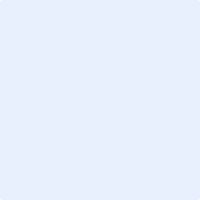 For Internal Use:Photographer/Videographer Producer:Event where photos/footage/audio taken: Date and location of event:  